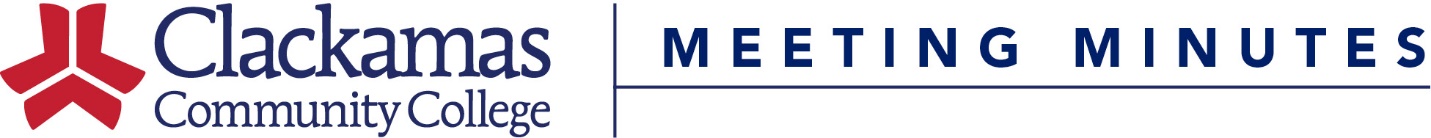 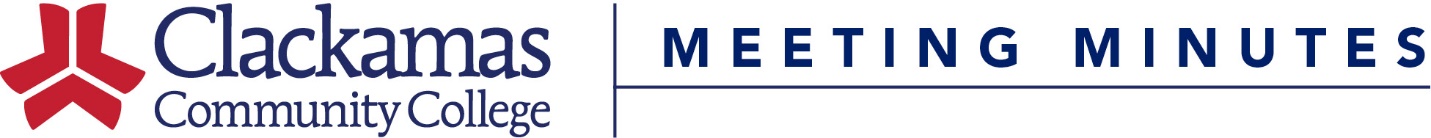 1.  Course Title Change2. Course Hours Change3. Course Number Change4. Outlines Reviewed for ApprovalCourse NumberFormer TitleNew TitleCourse NumberTitleChangeCourse NumberTitleNew Course NumberCourse NumberTitleAM-244Advanced Electrical Systems2018/SPDA-102LDental Radiology II Lab2018/SPECE-179The Professional in Early Childhood Education and Family Studies2018/SPHD-208Career & Life Planning2018/SP